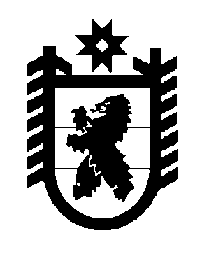 Российская Федерация Республика Карелия    ПРАВИТЕЛЬСТВО РЕСПУБЛИКИ КАРЕЛИЯПОСТАНОВЛЕНИЕот 17 августа 2018 года № 303-Пг. Петрозаводск Об утверждении Порядка информирования органами местного самоуправления собственников помещений в многоквартирных домах о способах формирования фонда капитального ремонта общего имущества в многоквартирном доме и о порядке выбора способа формирования фонда капитального ремонта общего имущества в многоквартирном доме	В соответствии с пунктом 86 статьи 13 Жилищного кодекса Российской Федерации, пунктом 118 статьи 3 Закона Республики Карелия от 20 декабря 2013 года № 1758-ЗРК «О некоторых вопросах организации проведения капитального ремонта общего имущества в многоквартирных домах, расположенных на территории Республики Карелия» Правительство Республики Карелия п о с т а н о в л я е т:  Утвердить прилагаемый Порядок информирования органами местного самоуправления собственников помещений в многоквартирных домах о способах формирования фонда капитального ремонта общего имущества в многоквартирном доме и о порядке выбора способа формирования фонда капитального ремонта общего имущества в многоквартирном доме.           Глава Республики Карелия 					                  А.О. ПарфенчиковПорядокинформирования органами местного самоуправления собственников помещений в многоквартирных домах о способах формирования фонда капитального ремонта общего имущества в многоквартирном доме и о порядке выбора способа формирования фонда капитального ремонта общего имущества в многоквартирном домеНастоящий Порядок устанавливает правила информирования органами местного самоуправления в Республике Карелия (далее – органы местного самоуправления) собственников помещений в многоквартирных домах (далее – собственники) о способах формирования фонда капитального ремонта общего имущества в многоквартирном доме (далее – фонд капитального ремонта) и о порядке выбора способа формирования фонда капитального ремонта.Информирование собственников по вопросам, указанным в пункте 1 настоящего Порядка, осуществляется посредством размещения на официальном сайте органа местного самоуправления в информационно-телекоммуникационной сети «Интернет» (далее – официальный сайт органа местного самоуправления) следующей информации:определения понятия «фонд капитального ремонта»;сведений о сроках наступления у собственников обязанности по уплате взносов на капитальный ремонт общего имущества в многоквартирном доме, о сроках принятия решения о выборе способа формирования фонда капитального ремонта;перечня и описания способов формирования фонда капитального ремонта, сведений об особенностях уплаты взносов на капитальный ремонт общего имущества в многоквартирном доме, правах, обязанностях собственников в зависимости от выбранного ими способа формирования фонда капитального ремонта;порядка принятия и реализации собственниками решения о выборе способа формирования фонда капитального ремонта;информации о последствиях непринятия собственниками в установленный срок решения о выборе способа формирования фонда капитального ремонта.Информация, указанная в пункте 2 настоящего Порядка, должна быть размещена на официальном сайте органа местного самоуправления в течение 25 рабочих дней со дня, следующего за днем вступления в силу настоящего Порядка.В случае внесения изменений в нормативные правовые акты, регулирующие положения о способах формирования фонда капитального ремонта и о порядке выбора способа формирования фонда капитального ремонта, орган местного самоуправления в течение 20 рабочих дней со дня вступления в силу таких изменений обязан разместить соответствующую информацию на официальном сайте органа местного самоуправления.______________Утвержден постановлением Правительства Республики Карелия от 17 августа 2018 года № 303-П